číslo smlouvy odběratele: 41/2019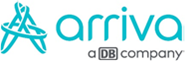 číslo veřejné zakázky: VZ –  30878/2019Smlouva o poskytování služeb uzavřená dle ustanovení § 1746 a násl. Zákona č. 89/2012 Sb., občanský zákoník, ve znění pozdějších předpisů (dále jen „občanský zákoník“)Smluvní stranySpolečnost:Název/Jméno:	Arriva Services a. s.Sídlo/Bydliště:	Pod Hájem 97, 267 02 Králův DvůrZastoupený:	XXXXXXXXXXXXXXXXX, předsedou představenstvaIČ/Datum narození:	28170911DIČ:	CZ699001947Bankovní spojení:	XXXXXXXXXXXXXX, a. s.Číslo účtu:	XXXXXXXXXXXXXXX/XXXXZástupce pro věcná jednání:	XXXXXXXXXXE-mail/Telefon:	XXXXXXXX@arriva.cz , +420 XXXXX		XXXXXXXXX@arriva.cz, +420 XXXXXZapsaný v obchodním rejstříku vedeném Městským soudem v Praze, oddíl B, vložka 12481(dále jen „dodavatel“)aSpolečnost:Název/Jméno:	Dopravní společnost Ústeckého kraje, p. o.Sídlo/Bydliště:	Velká hradební 3118/48, 400 01 Ústí nad LabemZastoupený:	Ing. Milan Šlejtr, ředitelIČO:	06231292DIČ:	CZ06231292Bankovní spojení:	XXXXXX, a. s. Ústí nad LabemČíslo účtu:	XXXXX/XXXXZástupce pro věcná jednání:	XXXXX, XXXXX náměstekE-mail/Telefon:	XXXXXXX@ds-uk.cz, +420 XXX XXX XXXFakturace:	XXXXXXXXxEmail/telefon:	XXXXXXX@ds-uk.cz, +420 XXX XXX XXXZapsaný v obchodním rejstříku vedeném u Krajského soudu v Ústí nad Labem, oddíl Pr, vložka 1129.(dále také „odběratel“)uzavírají níže uvedeného dne, měsíce a roku tuto smlouvu:Předmět smlouvyPředmětem této smlouvy je závazek dodavatele provádět pro odběratele mytí vozidel v mycí lince provozované společností a nacházející se v sídle společnosti. Seznam vozidel odběratele je v příloze č. 1 této smlouvy.Místem plnění předmětu této smlouvy je čerpací stanice, která je umístěna na adrese Emílie Dvořákové 70, 415 01  Teplice.Technologie mytí vozidel je dána provozním řádem myčky, který je zpřístupněn u obsluhy. Mytí vozidel se provádí automatickým rámem, bez použití speciálních chemických přípravků (kromě autošamponu, který je obsažen v mycí vodě). Mytí zajišťuje obsluha mycí linky. Místa nepřístupná pro mycí rám se domývají vysokotlakým mycím zařízením, přičemž tuto činnost zajišťuje řidič vozidla. Odběratel a/nebo zástupci odběratele jsou povinni dbát pokynů obsluhy mycí linky.Odběratel se zavazuje průběžně a bez zbytečného odkladu aktualizovat seznam vozidel, které tvoří přílohu č. 1 této smlouvy. Mytí vozidel je možné v rámci provozní doby mycí linky, a to v pořadí, v jakém do prostoru mycí linky vozidla přijedou. Cenové ujednáníSmluvní strany se dohodly na cenách za mytí vozidel dle ceníku – viz příloha č. 2V případě použití speciálního přípravku na mytí autoplachet či karosérií nebo při překročení časového limitu 45 min na umytí vozidla se k uvedené ceně připočte cena za tento přípravek a/nebo překročení časového limitu podle aktuálního ceníku, vydaného společností. Po provedení mytí vozidel odběratele vystaví dodavatel protokol o poskytnutí služby, který je uložen u obsluhy myčky. Odběratel a/nebo jeho zástupci jsou povinni potvrdit výkon v protokolu svým podpisem. Platební podmínkyPo skončení měsíce vystaví dodavatel odběrateli daňový doklad (fakturu) za poskytnuté služby. Odběratel souhlasí s tím, aby faktury /daňové doklady/ byly posílány elektronicky ve formátu PDF na e-mail uvedený v záhlaví této smlouvy.Faktura je splatná do 14 dnů ode dne jejího vystavení.  Datem splatnosti se rozumí připsání částky na účet dodavatele. K faktuře bude přiložen přehled všech poskytnutých služeb dle jednotlivých vozidel za příslušný měsíc. Je-li odběratel v prodlení s úhradou faktury, je dodavatel oprávněn od této smlouvy odstoupit s okamžitou účinností. Odběratel je zároveň povinen uhradit dodavateli smluvní pokutu ve výši 300 Kč za každý den prodlení.Odběratel odpovídá za všechny škody způsobené dodavateli způsobené nedodržením provozního řádu myčky a je povinen je uhradit na základě předloženého podrobného rozpisu opravy a k tomu vystavené faktury.Dodavatel odpovídá za všechny škody způsobené vlastním provozem myčky a je povinen je uhradit na základě předloženého podrobného rozpisu opravy a k tomu vystavené faktury.Ostatní ustanoveníZávazek se uzavírá od 1. 8. 2019 na dobu neurčitou, přičemž obě smluvní strany mohou smlouvu vypovědět s výpovědní lhůtou 1 měsíc, která začíná běžet dnem doručení výpovědi druhé smluvní straně.Tato smlouva se řídí právním řádem České republiky.Tato smlouva podléhá uveřejnění v registru smluv dle zákona o registru smluv. Smluvní strany se dohodly, že smlouvu v souladu s tímto zákonem uveřejní dodavatel, a to nejpozději do 25 dnů od podpisu smlouvy. V případě nesplnění tohoto jednání může uveřejnit smlouvu v registru smluv odběratel.Tato smlouva nabývá platnosti dnem podpisu oběma smluvními stranami a účinnosti dnem uveřejnění v registru smluv.Tato smlouva je vyhotovena ve 2 stejnopisech, z nichž každá ze smluvních stran obdrží po jednom výtisku.Veškeré změny a doplňky smlouvy mohou být provedeny pouze písemnými dodatky. Platnost těchto změn či doplňků je podmíněna podpisem obou smluvních stran.Smluvní strany prohlašují, že se s obsahem této smlouvy seznámily, porozuměly mu a smlouvu podepsaly bez nátlaku nebo jinak jednostranně nevýhodných podmínek.V Ústí nad Labem, dne:	V Králově Dvoře, dne: 	_________________________________	____________________________________	XXXXXXX	XXXXXXX	Dopravní společnost Ústeckého kraje, 	Arriva Services a. s.	příspěvková organizacePřílohy:Příloha č. 1 - Seznam vozidelPříloha č. 2 - Ceník mycí linka	Příloha č. 1Seznam vozidelBude doplněn dle aktuálního stavu provozní potřebyPříloha č. 2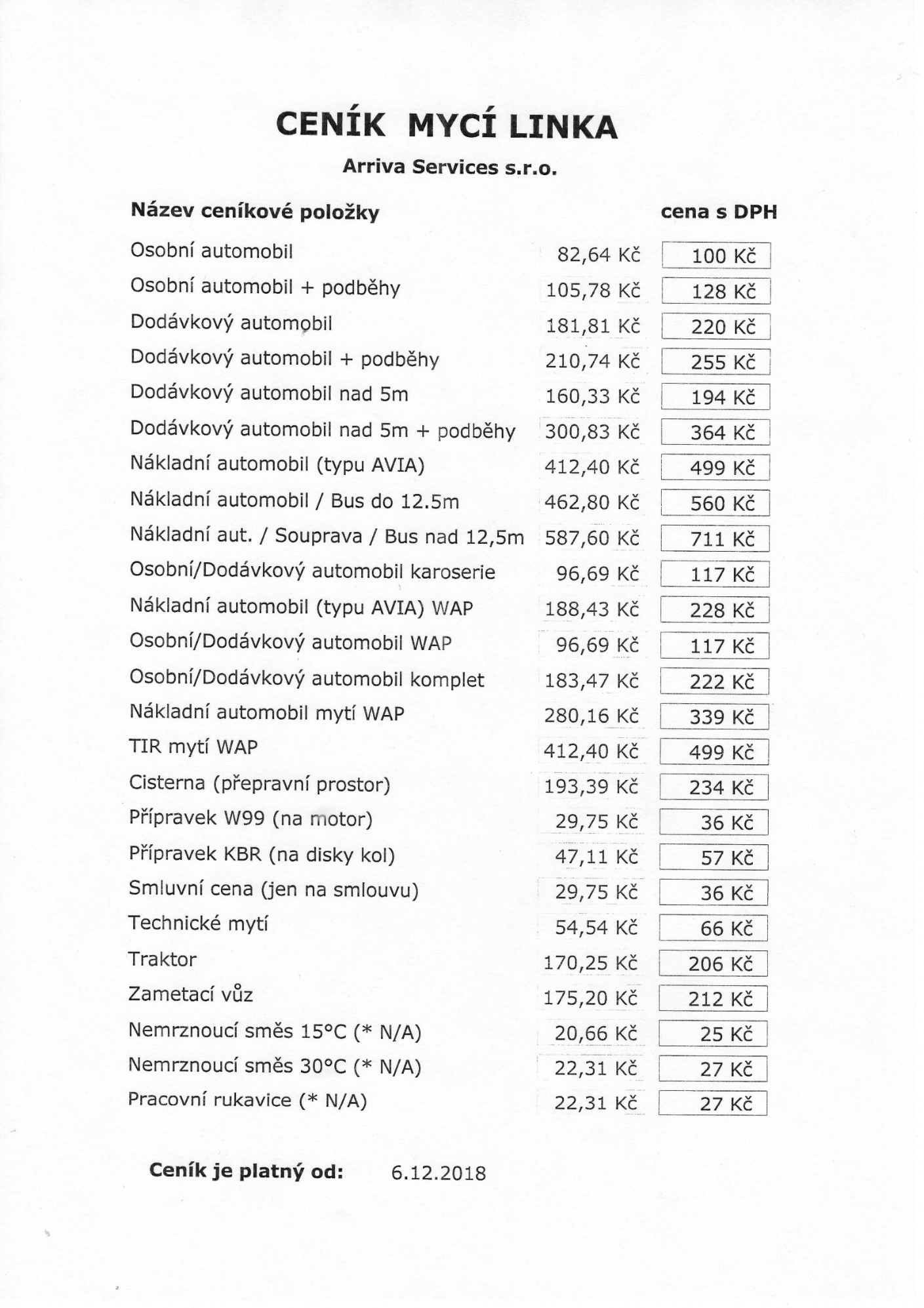 